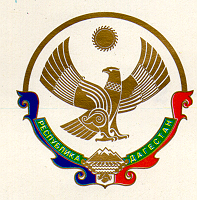 МУНИЦИПАЛЬНОЕ КАЗЕННОЕ ОБЩЕОБРАЗОВАТЕЛЬНОЕ УЧРЕЖДЕНИЕ«ЯМАНСУЙСКАЯ СРЕДНЯЯ ОБЩЕОБРАЗОВАТЕЛЬНАЯ ШКОЛА» с. ЯМАНСУ  НОВОЛАКСКОГО РАЙОНА  РЕСПУБЛИКИ ДАГЕСТАН368169                                                                        с. Ямансу                                                              тел.89282504441                                                                   ПРИКАЗот «30» августа  2019 года                                                                      № 185«О назначении ответственных лиц за пожарную безопасностьв  кабинетах МКОУ  «Ямансуйскаясош » В соответствии с Федеральным законом от 22 июля 2008 г. № 123-ФЗ «Технический регламент о требованиях пожарной безопасности», в целях создания безопасных условий функционирования МКОУ  «ЯМАНСУЙСКАЯ СОШ »,ПРИКАЗЫВАЮ:Ответственными за противопожарное состояние учебных кабинетов, мастерских, спортивного зала назначить педагогов, заведующих кабинетами, а в административных кабинетах руководителей, занимающих эти кабинеты:- кабинет №1 (библиотека) – КАДЫРОВУ З.А., педагога-библиотекаря,- кабинет № 2 (технология) –ИСРАИЛОВУ ДЖ.А., учителя технологии,- кабинет № 3 –Албасханову Л.А., учителя начальных классов; -кабинет № 4-Дибирову Н.А., учителя истории;   - кабинет № 7- РАШАЕВА М.Э., директор      - кабинет № 8 – Исраилова Э.В., учителя русского языка и литературы - кабинет № 9 – КАДЫРОВУ З.М., учителя географии, - кабинет № 10 (информатика) –Мусанипов Я.А., учителя информатики- кабинет № 11 – САИЕВУ Т.М., учителя РОДНОГО ЯЗЫКА,    ,ВСЕ УЧИТЕЛЯ,КОТОРЫЕ ПРЕПОДАЮТ УРОКИ В ЭТИХ КАБИНЕТАХ.                 - Столовая – ЛЕЛУЕВУ Л.С., ПОВОРА,- котельная – АЛИСХАНОВА М.Т., зам. директора по АХР.2.Всем сотрудникам МКОУ «ЯМАНСУЙСКАЯ СОШ» проходить противопожарный инструктаж два раза в год – в августе и марте месяцах. Организацию инструктажа и прием зачетов от персонала возложить на заместителя директора по АХР, ответственному за пожарную безопасность, АЛИСХАНОВА М.Т.Ответственным за пожарную безопасность и противопожарное состояние в своей работе руководствоваться инструкциями о мерах пожарной безопасности, обеспечивая строгое и точное соблюдение противопожарного режима всем персоналом и учащимися ШКОЛЫ.Лица,   не   прошедшие   противопожарный   инструктаж,   а   также   показавшие  неудовлетворительные знания, к работе не допускаются. Вновь  поступающие  на работу в школу должны пройти вводный инструктаж у   директора.4.АЛИСХАНОВУ М.Т, зам. директора по АХР, ответственному за пожарную безопасность в МКОУ «ЯМАНСУЙСКАЯ СОШ»:обеспечить наличие на каждом этаже плана (схемы) эвакуации людей на случай пожара, указателей запасных выходов, в каждом кабинете - таблички с указанием ответственного за противопожарное состояние, на кабинетах, где имеются огнетушители, наличие соответствующих указателей.провести следующие мероприятия:-   	не реже двух раз в месяц проверять состояние подвального помещения,	не допускать складирования в подвале горючих веществ.-   	содержать постоянно свободными все выходы из помещения школы. -   	хранить ключи от всех кабинетов и запасных выходов на щите вахты.-   	принять меры к недопущению сжигания мусора на территории школы.-  		обеспечить приобретение, ремонт, сохранность и готовность к действию огнетушителей и средств оповещения.-   		проверять состояние электропроводки, розеток, выключателей 1 раз в неделю.-  	обеспечить надлежащее содержание подъездных путей к зданию школы.-  	иметь запас электрических фонарей на случай отключения электроэнергии.Назначить ответственными за эвакуацию людей в случае возникновения пожара следующих сотрудников:1 этаж – зам. директора по АХР  АЛИСХАНОВА М.Т.В случае отсутствия в школе директора и заместителя директора по АХР в момент возникновения пожара возложить ответственность за организацию эвакуации обучающихся и сотрудников на дежурного администратора. Действия дежурного администратора:-  сообщить о пожаре в пожарную охрану по телефону 01.-  организовать эвакуацию детей и сотрудников (сигнал тревоги три коротких    звонка, серия может быть повторена).-  при необходимости и возможности отключить электроэнергию.-  осуществить руководство по тушению пожара имеющимися   средствами, принять меры к эвакуации документов и материальных ценностей.-  организовать встречу пожарной команды для указания кратчайших путей подъезда к зданию.Ответственность за соблюдение пожарной безопасности во время проведения массовых мероприятий, утренников, вечеров, дискотек возложить на ответственного за проведение мероприятия. Вменить ему в обязанность обязательную проверку путей эвакуации обучающихся до проведения мероприятия.Возложить ответственность за эвакуацию обучающихся из здания школы, в случае возникновения пожара, на учителя, ведущего урок.Классным руководителям включить в план воспитательной работы беседы с  обучающимися о пожарной безопасности.Назначить пожарный расчет МКОУ  «ЯМАНСУЙСКАЯ СОШ» в следующем составе:- АЛИСХАНОВ М.Т, ЗАВХОЗ, командир расчета- .БАЙХАТОВ Р.Х, учитель физкультуры, боец- САИЕВ А.А , ИСТОРИК,БОЕЦСАИЕВУ А.А, педагогу-организатору ОБЖ уделить особое внимание вопросам поведения обучающихся в случае возникновения пожара.Обучающихся и сотрудников МКОУ «ЯМАНСУЙСКАЯ СОШ», нарушающих требования инструкции и правила пожарной безопасности, привлекать к строгой дисциплинарной и административной ответственности в соответствии с локальными нормативными актами и действующим законодательством.Обеспечить при необходимости взаимодействие с аварийными службами города, подразделениями органов МВД и пожарной службы.Обеспечить усиление пропускного, внутриобъектового и противопожарного режимов в предпраздничные и праздничные дни.Контроль за исполнением приказа оставляю за собой.Директор школы:                         М.Э.Рашаева                                ОГРН 1020500909990ИНН/КПП 0524005172/052401001